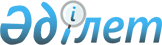 О внесении изменений в Указ Президента Республики Казахстан от 30 апреля 2015 года № 6 "О Национальной комиссии по модернизации"
					
			Утративший силу
			
			
		
					Указ Президента Республики Казахстан от 19 января 2016 года № 180. Утратил силу указом Президента Республики Казахстан от 26 апреля 2023 года № 202.
      Сноска. Утратил силу Указом Президента РК от 26.04.2023 № 202.
      ПОСТАНОВЛЯЮ:
      1. Внести в Указ Президента Республики Казахстан от 30 апреля 2015 года № 6 "О Национальной комиссии по модернизации" (САПП Республики Казахстан, 2015 г., № 20, ст. 100) следующие изменения: 
      ввести в состав Национальной комиссии по модернизации, образованной вышеназванным Указом:
      строки:
      изложить в следующей редакции:
      вывести из состава указанной комиссии Орынбаева Е.Т.
      2. Настоящий Указ вводится в действие со дня его подписания.
					© 2012. РГП на ПХВ «Институт законодательства и правовой информации Республики Казахстан» Министерства юстиции Республики Казахстан
				
Бекетаева
Марата Бакытжановича
-
заместителя Руководителя Администрации Президента Республики Казахстан;
"Донаков
Талгат Советбекович
-
заместитель Руководителя Администрации Президента Республики Казахстан"
"Назарбаева
Дарига Нурсултановна
-
заместитель Председателя Мажилиса Парламента Республики Казахстан"
"Донаков
Талгат Советбекович
-
Министр по делам государственной службы Республики Казахстан"
"Назарбаева
Дарига Нурсултановна
-
Заместитель Премьер-Министра Республики Казахстан";
Президент
Республики Казахстан
Н. НАЗАРБАЕВ